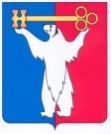 АДМИНИСТРАЦИЯ ГОРОДА НОРИЛЬСКАКРАСНОЯРСКОГО КРАЯРАСПОРЯЖЕНИЕ21.06.2022                                        г. Норильск                                               № 3214О признании утратившим силу распоряжения заместителя Главы Администрации города Норильска по развитию городского хозяйства от 03.12.2008 № 2522В целях актуализации правовых актов Администрации города Норильска,1. Признать утратившим силу распоряжение заместителя Главы Администрации города Норильска по развитию городского хозяйства от 03.12.2008 № 2522 «Об утверждении стандартов качества предоставления муниципальных услуг на территории муниципального образования город Норильск в области организации ритуальных услуг на территории муниципального образования город Норильск».2. Опубликовать настоящее распоряжение в газете «Заполярная правда».3. Настоящее распоряжение вступает в силу после его официального опубликования в газете «Заполярная правда».    И.о. Заместителя Главы города Норильска                                                                                   по городскому хозяйству                                                                         П.А. Пискунов                                                                        